Station 4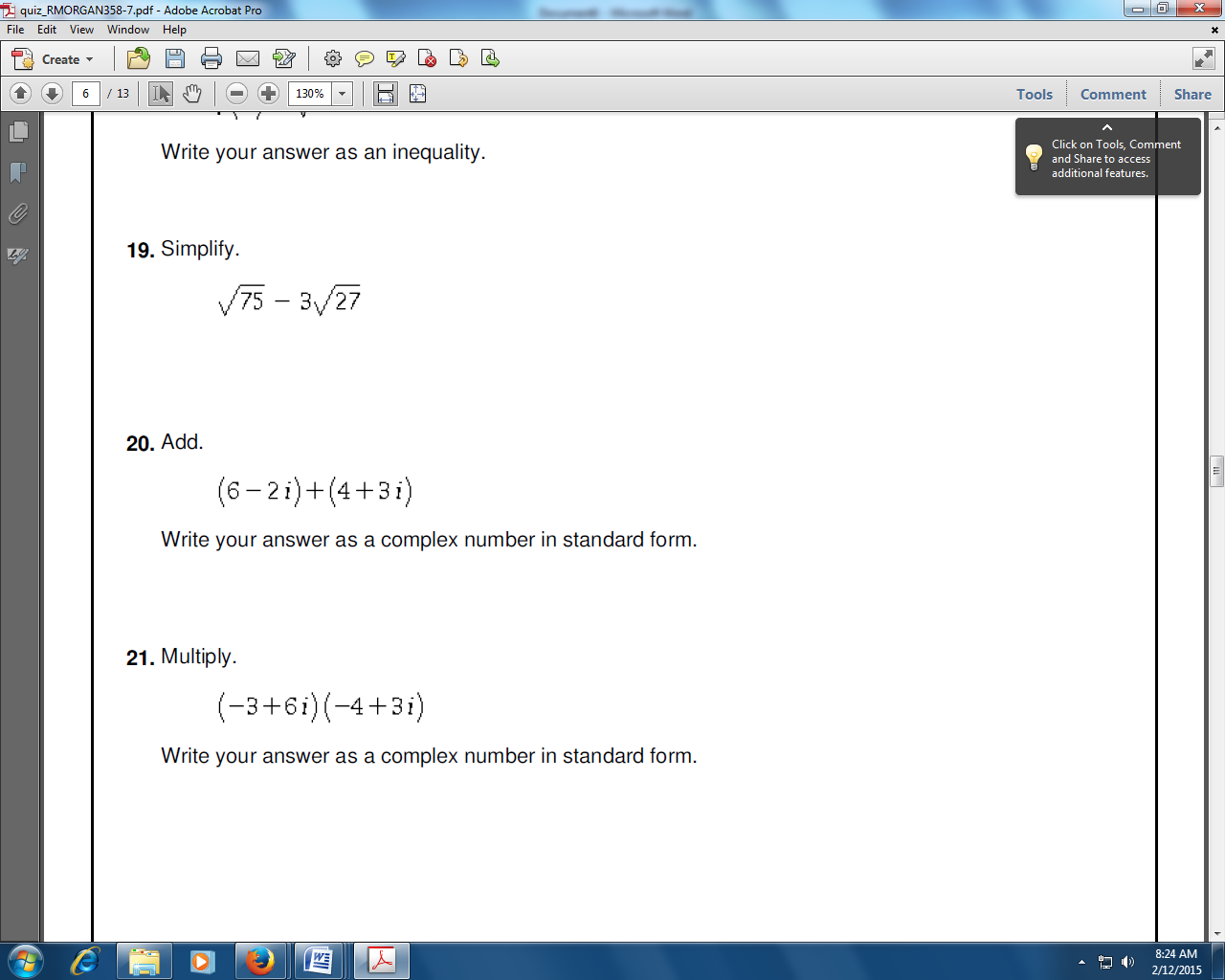 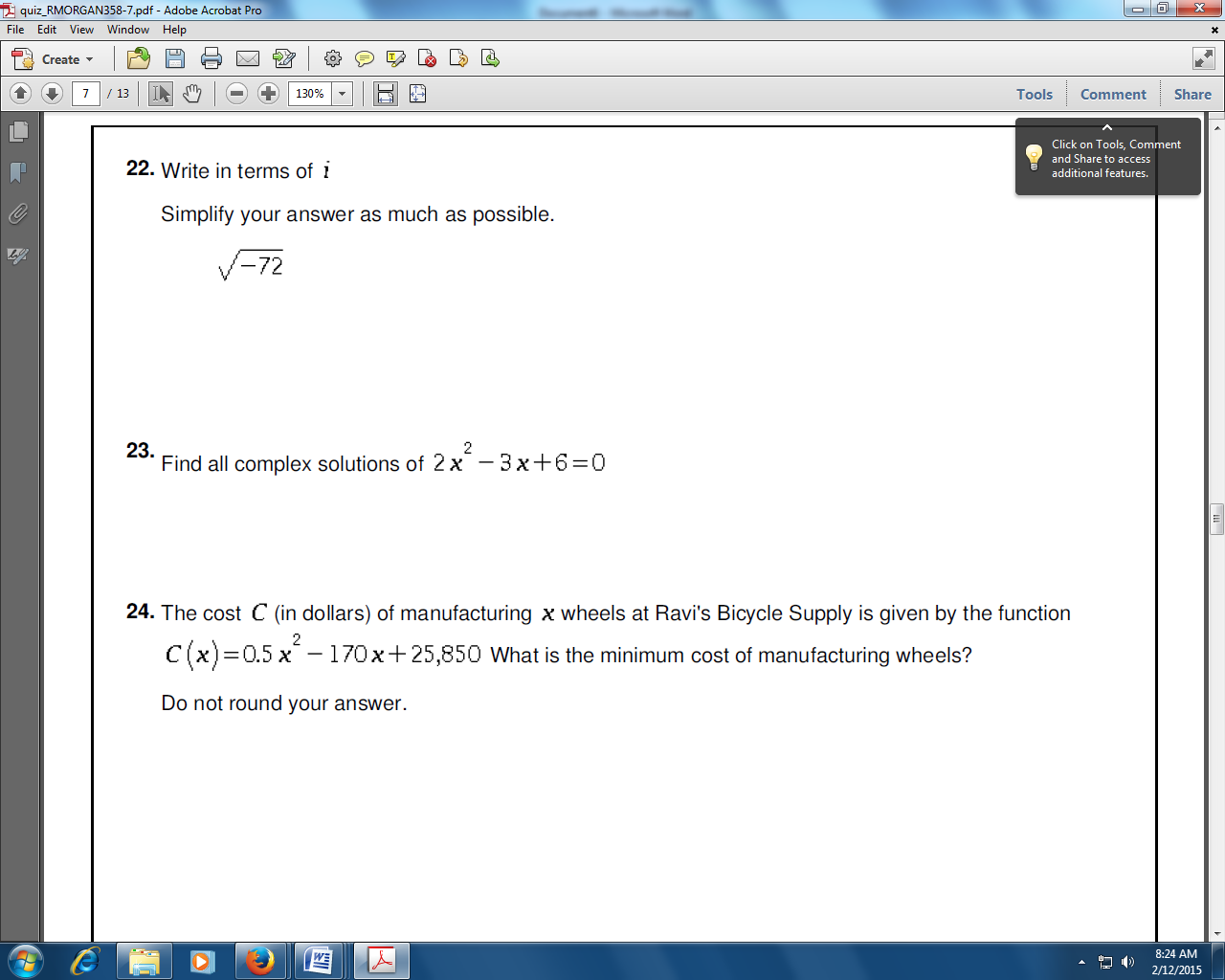 